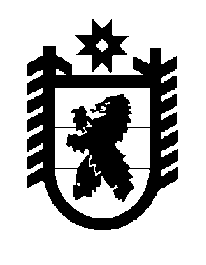 Российская Федерация Республика Карелия    ПРАВИТЕЛЬСТВО РЕСПУБЛИКИ КАРЕЛИЯРАСПОРЯЖЕНИЕ                                от  3 июля 2014 года № 425р-Пг. Петрозаводск Рассмотрев предложение Государственного комитета Республики Карелия по управлению государственным имуществом и организации закупок, учитывая решение Совета Мийнальского сельского поселения  
от 4 марта 2014 года  № 4/23-3  «Об утверждении перечня имущества  государственной собственности Республики Карелия, предлагаемого для передачи в муниципальную собственность муниципального образования «Мийнальское сельское поселение», в соответствии с Законом Республики Карелия от 2 октября 1995 года № 78-ЗРК «О порядке передачи объектов государственной собственности Республики Карелия в муниципальную собственность» передать в муниципальную собственность муниципального образования «Мийнальское сельское поселение» от Бюджетного учреждения «Национальная библиотека Республики Карелия» государственное имущество Республики Карелия согласно приложению к настоящему распоряжению.           ГлаваРеспублики  Карелия                                                             А.П. ХудилайненПриложение к распоряжениюПравительства Республики Карелияот 3 июля 2014 года № 425р-ППеречень государственного имущества Республики Карелия, передаваемого в муниципальную собственность муниципального образования 
«Мийнальское сельское поселение» ____________________№ п/пНаименование имуществаКоличество, экземпляровОбщая стоимость, рублей1.Большая Российская энциклопедия. Том 1922454,162.Большая Российская энциклопедия. Том 2022454,16Итого44908,32